Unit 6 Lesson 5: Día 1 de centrosWU Conversación numérica: Sumemos 5 (Warm up)Student Task StatementEncuentra mentalmente el valor de cada expresión.1 Conozcamos “¿Cuál es?”Student Task Statement2 Conozcamos “¿Puedes dibujarla?”Student Task Statement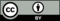 © CC BY 2021 Illustrative Mathematics®